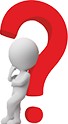 Your Company NameAddressCity State Zip Phone:Fax: Website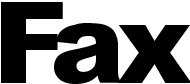 To:	From:Fax:	Pages:Phone:	Date:Re:	CC:D Urgent	D For Review	D Please Comment	D Please Reply	D Please RecycleNote:How To Wiki